UNIVERZITA PALACKÉHO V OLOMOUCIPEDAGOGICKÁ FAKULTA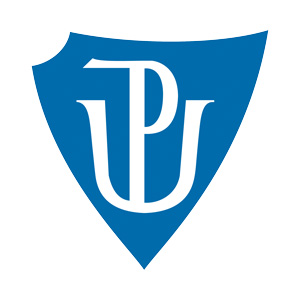 SEMINÁRNÍ PRÁCEDidaktická pomůckaUrčování rodů a vzorů podstatných jmenMarkéta Salajková                                21.11.2017 v OlomouciMetodický listNázev: Rozkvetlé květiny se vzory a rody podstatných jmenTřída: 4. TřídaTéma: vzory podstatných jmen, rody podstatných jmen, určování životnosti a neživotnost u rodu mužského,Popis pomůcky: z barevných papírů vytvoříme květiny (prostřední část, okvětní lístky, listy) a motýly a včelky (životné a neživotné vzory). Na každou prostřední (žlutou) část napíšeme rody a na barevné okvětní lístky vzory podstatných jmen. Dále vytvoříme asi cca 50 kartiček (zelené listy), kde budou napsána jednotlivá slova.1. Žáci nejdříve určí rody podstatných jmen – rod mužský, rod ženský, rod střední.2. Potom přiřadí jednotlivé kartičky s podstatnými jmény ke správným rodům. (viz obrázek – rod střední)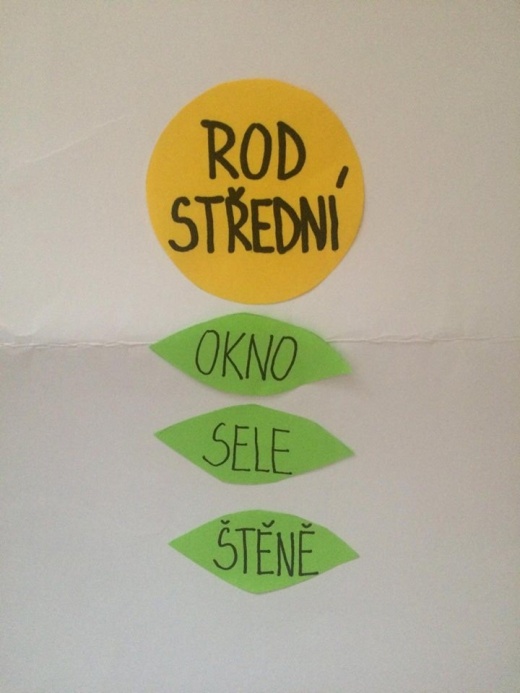 3. Dále žáci doplní k rodům správné vzory podstatných jmen.(viz obrázek – rod mužský a vzory mužského rodu, rod ženský a vzory ženského rodu)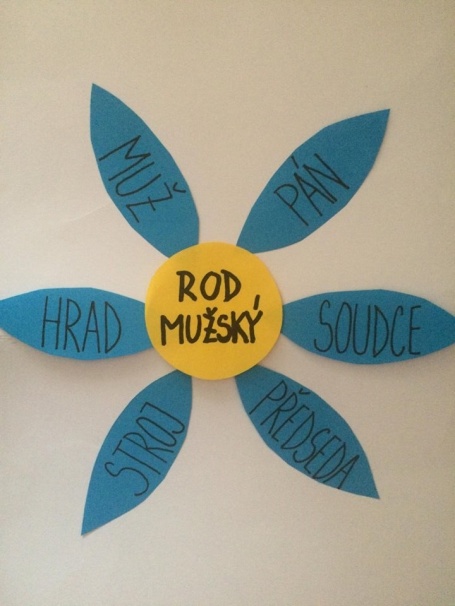 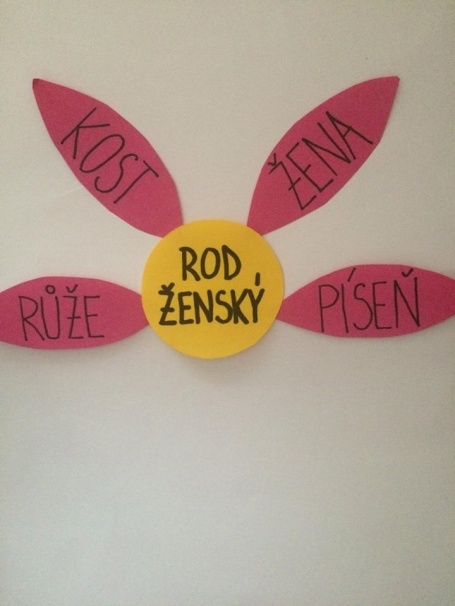 4. V této části už žáci doplňují jednotlivé okvětní lístky (kartičky) ke správným květinám.(viz obrázek – rod ženský, rod střední, rod mužský a správně doplněná slova podstatných jmen.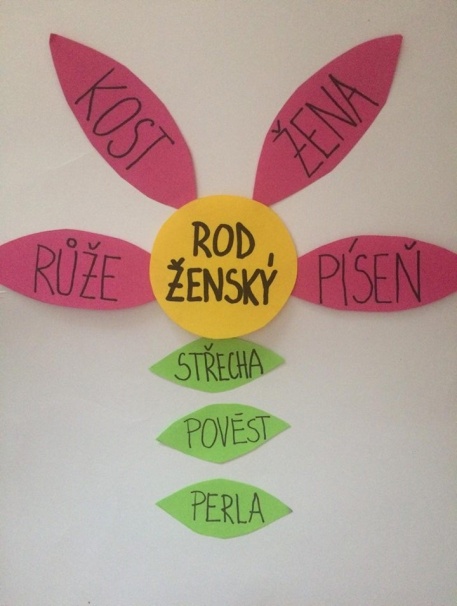 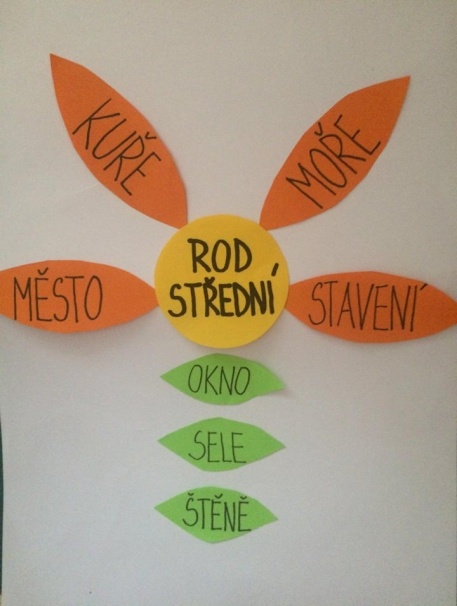 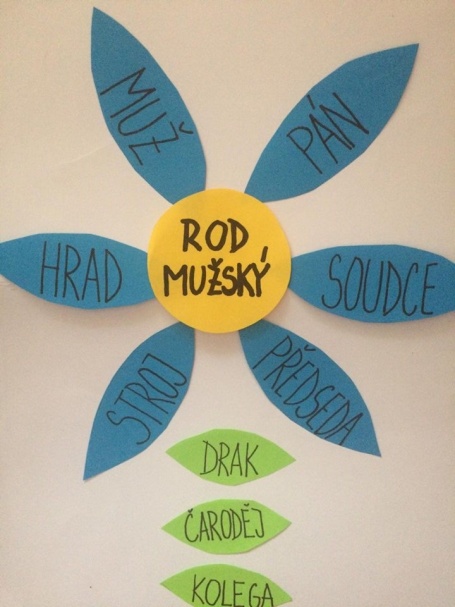 5. Následně žáci přiřazují listy (kartičky) k okvětním lístkům.(viz obrázek – rod ženský, rod mužský, rod střední a správně přiřazené listy – kartičky)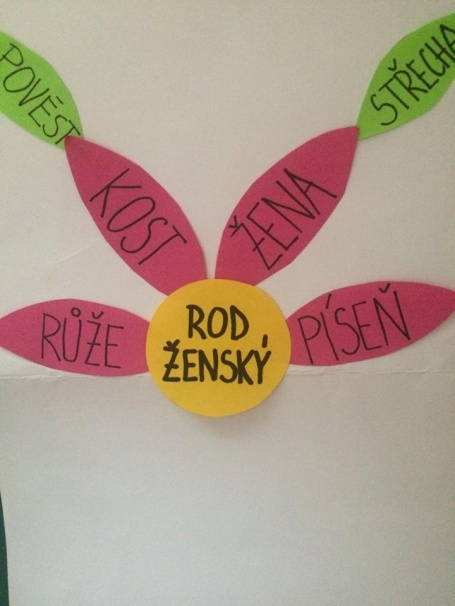 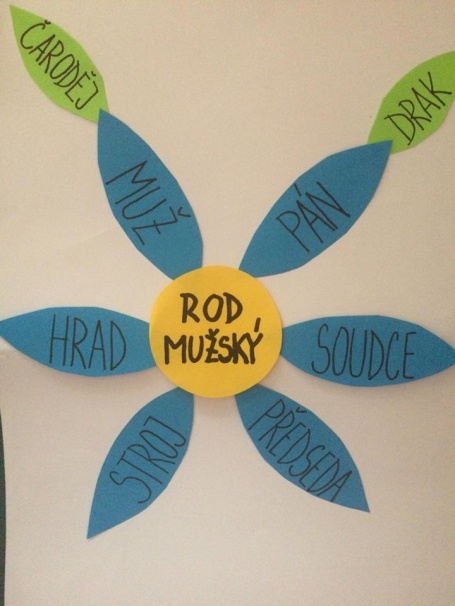 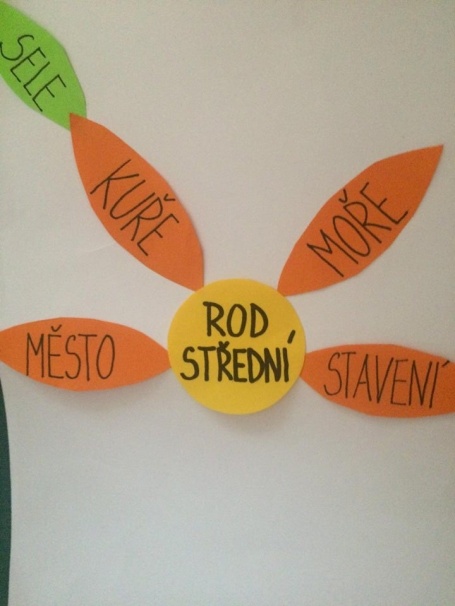 6. Můžeme pracovat i s chybou. Na koberci vytvoříme květiny a žáci budou muset poznat, kde jsou chybně umístěny zelené listy (kartičky) se slovy podstatných jmen.Metodické postupy k pomůcce:1. Určování rodů a následně vzorů podstatných jmen.- žáci musí správně k jednotlivým rodům určit správné vzory podstatných jmen-přikládají k prostřední části květiny okvětní lístky2. Přiřazování slov k rodům podstatných jmen.-žáci přiřazují zelené listy (kartičky) ke správným rodům. Kartičky mohou být i v množném čísle a žák musí určit číslo jednotné3. Přiřazování slov ke vzorům podstatných jmen.-k okvětním lístkům správně přiřadí zelené listy (kartičky se slovy)4. Určování mluvnických kategorií u podstatných jmen.-každý žák si vybere několik slov a sám určí mluvnické kategorie u podstatných jmen